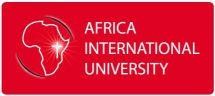 School of Business & EconomicsVision: Christ-centered leaders in Africa educated to transform God’s people and the world.Mission: To educate Christ-centered leaders for the transformation of God’s people and the world through innovative programmes, research, and community engagement.READ THE APPLICATION INSTRUCTIONS BEFORE COMPLETING THIS FORM COMPLETE ALL APPROPRIATE SECTIONS IN CAPITAL/BLOCK LETTERS AND RETURN WITH YOUR NON - REFUNDABLE APPLICATIONFEEANDOTHERSUPPORTINGDOCUMENTSTO:The Admissions Office, Africa International UniversityP.O. Box 24686, 00502 Karen, Nairobi, Kenya (Along Karen-Dagoreti Road) Tel: 020 260 3663/4 / +254 777 901 985/ +254 734 558 482E-mail: info@africainternational.edu, admissions@africainternational.edu Website:www.africainternational.eduNOTE:AFRICA INTERNATIONAL UNIVERSITY RESERVES THE RIGHT OF ADMISSIONMore information may be obtained from the Office of Registrar Academic Affairs, Africa International University,P.O. Box 24686, 00502 Karen Nairobi.Email: registrar@aiu.ac.ke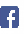 www.facebook.com/aiu.ac.ke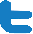 @aiu_uniPLEASE FILL IN CAPITAL LETTERSPLEASE FILL IN CAPITAL LETTERSPLEASE FILL IN CAPITAL LETTERSPLEASE FILL IN CAPITAL LETTERSPLEASE FILL IN CAPITAL LETTERSPLEASE FILL IN CAPITAL LETTERSPLEASE FILL IN CAPITAL LETTERSPLEASE FILL IN CAPITAL LETTERSPLEASE FILL IN CAPITAL LETTERSPLEASE FILL IN CAPITAL LETTERSPLEASE FILL IN CAPITAL LETTERSPLEASE FILL IN CAPITAL LETTERSPLEASE FILL IN CAPITAL LETTERSPLEASE FILL IN CAPITAL LETTERSPLEASE FILL IN CAPITAL LETTERSPLEASE FILL IN CAPITAL LETTERSPLEASE FILL IN CAPITAL LETTERSPLEASE FILL IN CAPITAL LETTERSPLEASE FILL IN CAPITAL LETTERSPLEASE FILL IN CAPITAL LETTERSPLEASE FILL IN CAPITAL LETTERSA. APPLICANT’S DETAILSA. APPLICANT’S DETAILSA. APPLICANT’S DETAILSA. APPLICANT’S DETAILSA. APPLICANT’S DETAILSA. APPLICANT’S DETAILSA. APPLICANT’S DETAILSA. APPLICANT’S DETAILSA. APPLICANT’S DETAILSA. APPLICANT’S DETAILSA. APPLICANT’S DETAILSA. APPLICANT’S DETAILSA. APPLICANT’S DETAILSA. APPLICANT’S DETAILSA. APPLICANT’S DETAILSA. APPLICANT’S DETAILSA. APPLICANT’S DETAILSA. APPLICANT’S DETAILSA. APPLICANT’S DETAILSA. APPLICANT’S DETAILSA. APPLICANT’S DETAILSFULL NAMES(as per ID and recent Qualification Certificates)FULL NAMES(as per ID and recent Qualification Certificates)FULL NAMES(as per ID and recent Qualification Certificates)FULL NAMES(as per ID and recent Qualification Certificates)FULL NAMES(as per ID and recent Qualification Certificates)FULL NAMES(as per ID and recent Qualification Certificates)FULL NAMES(as per ID and recent Qualification Certificates)FULL NAMES(as per ID and recent Qualification Certificates)TITLEDR	[ ]	MRDR	[ ]	MRDR	[ ]	MR[ ]MRS	[ ]MS[ ]GENDERMALE [ ] FEMALE [ ]GENDERMALE [ ] FEMALE [ ]GENDERMALE [ ] FEMALE [ ]GENDERMALE [ ] FEMALE [ ]GENDERMALE [ ] FEMALE [ ]MARITAL STATUS MARRIED [ ] SINGLE [ ]MARITAL STATUS MARRIED [ ] SINGLE [ ]MARITAL STATUS MARRIED [ ] SINGLE [ ]MARITAL STATUS MARRIED [ ] SINGLE [ ]MARITAL STATUS MARRIED [ ] SINGLE [ ]MARITAL STATUS MARRIED [ ] SINGLE [ ]OTHERS (specify)………………………….OTHERS (specify)………………………….DATE OFBIRTHNATIONALITYNATIONALITYNATIONALITYNATIONAL ID/PASSPORT:NATIONAL ID/PASSPORT:NATIONAL ID/PASSPORT:NATIONAL ID/PASSPORT:NATIONAL ID/PASSPORT:NATIONAL ID/PASSPORT:NATIONAL ID/PASSPORT:NATIONAL ID/PASSPORT:NATIONAL ID/PASSPORT:NATIONAL ID/PASSPORT:COUNTYSUB COUNTY:SUB COUNTY:SUB COUNTY:SUB COUNTY:SUB COUNTY:SUB COUNTY:LOCATION:LOCATION:LOCATION:LOCATION:LOCATION:LOCATION:MOBILE NO.:MOBILE NO.:P.O BOX	CODEP.O BOX	CODEP.O BOX	CODEP.O BOX	CODEP.O BOX	CODEP.O BOX	CODEP.O BOX	CODEP.O BOX	CODETOWNTOWNTOWNEMAILEMAILEMAILEMAILEMAILEMAILB. PARENT’S CONTACTSB. PARENT’S CONTACTSB. PARENT’S CONTACTSB. PARENT’S CONTACTS[ ]GUARDIAN CONTACTS	[ ]	(Tick where applicable)GUARDIAN CONTACTS	[ ]	(Tick where applicable)GUARDIAN CONTACTS	[ ]	(Tick where applicable)GUARDIAN CONTACTS	[ ]	(Tick where applicable)GUARDIAN CONTACTS	[ ]	(Tick where applicable)GUARDIAN CONTACTS	[ ]	(Tick where applicable)GUARDIAN CONTACTS	[ ]	(Tick where applicable)GUARDIAN CONTACTS	[ ]	(Tick where applicable)GUARDIAN CONTACTS	[ ]	(Tick where applicable)GUARDIAN CONTACTS	[ ]	(Tick where applicable)GUARDIAN CONTACTS	[ ]	(Tick where applicable)GUARDIAN CONTACTS	[ ]	(Tick where applicable)GUARDIAN CONTACTS	[ ]	(Tick where applicable)GUARDIAN CONTACTS	[ ]	(Tick where applicable)FATHER’S NAMEFATHER’S NAMEMOTHER’S NAMEMOTHER’S NAMEMOTHER’S NAMEMOTHER’S NAMEGUARDIAN’S NAMEGUARDIAN’S NAMEMOBILE NOMOBILE NOMOBILE NO.MOBILE NO.MOBILE NO.MOBILE NO.MOBILE NO.MOBILE NO.P.O BOXP.O BOXP.O BOXP.O BOXCODETOWNTOWNTOWNTOWNEMAIL:EMAIL:EMAIL:EMAIL:EMAIL:EMAIL:EMAIL:EMAIL:EMAIL:C. SPOUSE’S / NEXT OF KIN CONTACTS (Tick where applicable)C. SPOUSE’S / NEXT OF KIN CONTACTS (Tick where applicable)C. SPOUSE’S / NEXT OF KIN CONTACTS (Tick where applicable)C. SPOUSE’S / NEXT OF KIN CONTACTS (Tick where applicable)C. SPOUSE’S / NEXT OF KIN CONTACTS (Tick where applicable)C. SPOUSE’S / NEXT OF KIN CONTACTS (Tick where applicable)C. SPOUSE’S / NEXT OF KIN CONTACTS (Tick where applicable)C. SPOUSE’S / NEXT OF KIN CONTACTS (Tick where applicable)C. SPOUSE’S / NEXT OF KIN CONTACTS (Tick where applicable)C. SPOUSE’S / NEXT OF KIN CONTACTS (Tick where applicable)C. SPOUSE’S / NEXT OF KIN CONTACTS (Tick where applicable)C. SPOUSE’S / NEXT OF KIN CONTACTS (Tick where applicable)C. SPOUSE’S / NEXT OF KIN CONTACTS (Tick where applicable)C. SPOUSE’S / NEXT OF KIN CONTACTS (Tick where applicable)C. SPOUSE’S / NEXT OF KIN CONTACTS (Tick where applicable)C. SPOUSE’S / NEXT OF KIN CONTACTS (Tick where applicable)C. SPOUSE’S / NEXT OF KIN CONTACTS (Tick where applicable)C. SPOUSE’S / NEXT OF KIN CONTACTS (Tick where applicable)C. SPOUSE’S / NEXT OF KIN CONTACTS (Tick where applicable)C. SPOUSE’S / NEXT OF KIN CONTACTS (Tick where applicable)C. SPOUSE’S / NEXT OF KIN CONTACTS (Tick where applicable)SPOUSE’S NAME [ ]SPOUSE’S NAME [ ]SPOUSE’S NAME [ ]NEXT OF KIN NAME [ ]NEXT OF KIN NAME [ ]NEXT OF KIN NAME [ ]NEXT OF KIN NAME [ ]NEXT OF KIN NAME [ ]NEXT OF KIN NAME [ ]MOBILE NOMOBILE NOMOBILE NOMOBILE NOMOBILE NOP.O BOXCODECODETOWNTOWNTOWNTOWNTOWNTOWNEMAILEMAILEMAILEMAILEMAILEMAILD. EDUCATIONAL BACKGROUNDD. EDUCATIONAL BACKGROUNDD. EDUCATIONAL BACKGROUNDD. EDUCATIONAL BACKGROUNDD. EDUCATIONAL BACKGROUNDD. EDUCATIONAL BACKGROUNDD. EDUCATIONAL BACKGROUNDD. EDUCATIONAL BACKGROUNDD. EDUCATIONAL BACKGROUNDD. EDUCATIONAL BACKGROUNDD. EDUCATIONAL BACKGROUNDD. EDUCATIONAL BACKGROUNDD. EDUCATIONAL BACKGROUNDD. EDUCATIONAL BACKGROUNDD. EDUCATIONAL BACKGROUNDD. EDUCATIONAL BACKGROUNDD. EDUCATIONAL BACKGROUNDD. EDUCATIONAL BACKGROUNDD. EDUCATIONAL BACKGROUNDD. EDUCATIONAL BACKGROUNDD. EDUCATIONAL BACKGROUNDINSTITUTION ATTENDEDINSTITUTION ATTENDEDINSTITUTION ATTENDEDINSTITUTION ATTENDEDINSTITUTION ATTENDEDINSTITUTION ATTENDEDINSTITUTION ATTENDEDINSTITUTION ATTENDEDFROM (YEAR)FROM (YEAR)FROM (YEAR)TO (YEAR)TO (YEAR)TO (YEAR)TO (YEAR)TO (YEAR)TO (YEAR)CERTIFICATE AWARDEDCERTIFICATE AWARDEDCERTIFICATE AWARDEDMEAN GRADEE. EDUCATIONAL PLANS (Tick Appropriately)E. EDUCATIONAL PLANS (Tick Appropriately)E. EDUCATIONAL PLANS (Tick Appropriately)E. EDUCATIONAL PLANS (Tick Appropriately)E. EDUCATIONAL PLANS (Tick Appropriately)E. EDUCATIONAL PLANS (Tick Appropriately)E. EDUCATIONAL PLANS (Tick Appropriately)E. EDUCATIONAL PLANS (Tick Appropriately)E. EDUCATIONAL PLANS (Tick Appropriately)1. PROGRAMMEAPPLIED FOR1. PROGRAMMEAPPLIED FORDOCTORATE [ ]DOCTORATE [ ]DOCTORATE [ ]DOCTORATE [ ]MASTERS [ ]MASTERS [ ]MASTERS [ ]2. PROGRAMME NAME2. PROGRAMME NAMEPh.D in Leadership and Governance [ ]Ph.D in Business Administration and Management [ ]Ph.D in Leadership and Governance [ ]Ph.D in Business Administration and Management [ ]Ph.D in Leadership and Governance [ ]Ph.D in Business Administration and Management [ ]Ph.D in Leadership and Governance [ ]Ph.D in Business Administration and Management [ ]Master of Business Administration (MBA) [ ] Master of Arts in Organizational Leadership [ ]Master of Public Policy and Administration (MPPA) []Master of Business Administration (MBA) [ ] Master of Arts in Organizational Leadership [ ]Master of Public Policy and Administration (MPPA) []Master of Business Administration (MBA) [ ] Master of Arts in Organizational Leadership [ ]Master of Public Policy and Administration (MPPA) []3. MODE OF STUDY3. MODE OF STUDYREGULAR	[ ]	MODULAR   [  ]	WEEKENDS   [ ]	EVENING [ ]REGULAR	[ ]	MODULAR   [  ]	WEEKENDS   [ ]	EVENING [ ]REGULAR	[ ]	MODULAR   [  ]	WEEKENDS   [ ]	EVENING [ ]REGULAR	[ ]	MODULAR   [  ]	WEEKENDS   [ ]	EVENING [ ]REGULAR	[ ]	MODULAR   [  ]	WEEKENDS   [ ]	EVENING [ ]REGULAR	[ ]	MODULAR   [  ]	WEEKENDS   [ ]	EVENING [ ]REGULAR	[ ]	MODULAR   [  ]	WEEKENDS   [ ]	EVENING [ ]4. PREFERED INTAKE4. PREFERED INTAKEJANUARY [ ]	APRIL/MAY [  ]	SEPTEMBER	[ ]	DECEMBER [ ]JANUARY [ ]	APRIL/MAY [  ]	SEPTEMBER	[ ]	DECEMBER [ ]JANUARY [ ]	APRIL/MAY [  ]	SEPTEMBER	[ ]	DECEMBER [ ]JANUARY [ ]	APRIL/MAY [  ]	SEPTEMBER	[ ]	DECEMBER [ ]JANUARY [ ]	APRIL/MAY [  ]	SEPTEMBER	[ ]	DECEMBER [ ]JANUARY [ ]	APRIL/MAY [  ]	SEPTEMBER	[ ]	DECEMBER [ ]JANUARY [ ]	APRIL/MAY [  ]	SEPTEMBER	[ ]	DECEMBER [ ]F. FINANCING OF STUDIESF. FINANCING OF STUDIESF. FINANCING OF STUDIESF. FINANCING OF STUDIESF. FINANCING OF STUDIESF. FINANCING OF STUDIESF. FINANCING OF STUDIESF. FINANCING OF STUDIESF. FINANCING OF STUDIESPlease Tick:	SELF [ ] PARENTS/GUARDIANS [ ] GOVERNMENT [] OTHERSPONSORSHIP [ ]………………………………..Please Tick:	SELF [ ] PARENTS/GUARDIANS [ ] GOVERNMENT [] OTHERSPONSORSHIP [ ]………………………………..Please Tick:	SELF [ ] PARENTS/GUARDIANS [ ] GOVERNMENT [] OTHERSPONSORSHIP [ ]………………………………..Please Tick:	SELF [ ] PARENTS/GUARDIANS [ ] GOVERNMENT [] OTHERSPONSORSHIP [ ]………………………………..Please Tick:	SELF [ ] PARENTS/GUARDIANS [ ] GOVERNMENT [] OTHERSPONSORSHIP [ ]………………………………..Please Tick:	SELF [ ] PARENTS/GUARDIANS [ ] GOVERNMENT [] OTHERSPONSORSHIP [ ]………………………………..Please Tick:	SELF [ ] PARENTS/GUARDIANS [ ] GOVERNMENT [] OTHERSPONSORSHIP [ ]………………………………..Please Tick:	SELF [ ] PARENTS/GUARDIANS [ ] GOVERNMENT [] OTHERSPONSORSHIP [ ]………………………………..Please Tick:	SELF [ ] PARENTS/GUARDIANS [ ] GOVERNMENT [] OTHERSPONSORSHIP [ ]………………………………..G. RELIGIONG. RELIGIONG. RELIGIONG. RELIGIONG. RELIGIONG. RELIGIONG. RELIGIONG. RELIGIONG. RELIGIONPlease Tick:	CATHOLIC [ ]	PROTESTANT [ ]	MUSLIM [ ]	HINDU [ ] OTHER [ ]………………………………………………….Please Tick:	CATHOLIC [ ]	PROTESTANT [ ]	MUSLIM [ ]	HINDU [ ] OTHER [ ]………………………………………………….Please Tick:	CATHOLIC [ ]	PROTESTANT [ ]	MUSLIM [ ]	HINDU [ ] OTHER [ ]………………………………………………….Please Tick:	CATHOLIC [ ]	PROTESTANT [ ]	MUSLIM [ ]	HINDU [ ] OTHER [ ]………………………………………………….Please Tick:	CATHOLIC [ ]	PROTESTANT [ ]	MUSLIM [ ]	HINDU [ ] OTHER [ ]………………………………………………….Please Tick:	CATHOLIC [ ]	PROTESTANT [ ]	MUSLIM [ ]	HINDU [ ] OTHER [ ]………………………………………………….Please Tick:	CATHOLIC [ ]	PROTESTANT [ ]	MUSLIM [ ]	HINDU [ ] OTHER [ ]………………………………………………….Please Tick:	CATHOLIC [ ]	PROTESTANT [ ]	MUSLIM [ ]	HINDU [ ] OTHER [ ]………………………………………………….Please Tick:	CATHOLIC [ ]	PROTESTANT [ ]	MUSLIM [ ]	HINDU [ ] OTHER [ ]………………………………………………….H. STATE WHETHER YOU HAVE ANY SPECIAL NEEDS THAT REQUIRE SPECIAL ATTENTIONH. STATE WHETHER YOU HAVE ANY SPECIAL NEEDS THAT REQUIRE SPECIAL ATTENTIONH. STATE WHETHER YOU HAVE ANY SPECIAL NEEDS THAT REQUIRE SPECIAL ATTENTIONH. STATE WHETHER YOU HAVE ANY SPECIAL NEEDS THAT REQUIRE SPECIAL ATTENTIONH. STATE WHETHER YOU HAVE ANY SPECIAL NEEDS THAT REQUIRE SPECIAL ATTENTIONH. STATE WHETHER YOU HAVE ANY SPECIAL NEEDS THAT REQUIRE SPECIAL ATTENTIONH. STATE WHETHER YOU HAVE ANY SPECIAL NEEDS THAT REQUIRE SPECIAL ATTENTIONH. STATE WHETHER YOU HAVE ANY SPECIAL NEEDS THAT REQUIRE SPECIAL ATTENTIONH. STATE WHETHER YOU HAVE ANY SPECIAL NEEDS THAT REQUIRE SPECIAL ATTENTIONPlease Tick	Yes [ ]	No [ ]If yes state the need: …………………………………………………………………………………………………………………..……………………………………………………………………………………………………………………………………………………………………………………………………….………………………………………………………………………………………………………………………………………………………………………….……………………………………………………………………………………………………………………………………………………………………….....Please Tick	Yes [ ]	No [ ]If yes state the need: …………………………………………………………………………………………………………………..……………………………………………………………………………………………………………………………………………………………………………………………………….………………………………………………………………………………………………………………………………………………………………………….……………………………………………………………………………………………………………………………………………………………………….....Please Tick	Yes [ ]	No [ ]If yes state the need: …………………………………………………………………………………………………………………..……………………………………………………………………………………………………………………………………………………………………………………………………….………………………………………………………………………………………………………………………………………………………………………….……………………………………………………………………………………………………………………………………………………………………….....Please Tick	Yes [ ]	No [ ]If yes state the need: …………………………………………………………………………………………………………………..……………………………………………………………………………………………………………………………………………………………………………………………………….………………………………………………………………………………………………………………………………………………………………………….……………………………………………………………………………………………………………………………………………………………………….....Please Tick	Yes [ ]	No [ ]If yes state the need: …………………………………………………………………………………………………………………..……………………………………………………………………………………………………………………………………………………………………………………………………….………………………………………………………………………………………………………………………………………………………………………….……………………………………………………………………………………………………………………………………………………………………….....Please Tick	Yes [ ]	No [ ]If yes state the need: …………………………………………………………………………………………………………………..……………………………………………………………………………………………………………………………………………………………………………………………………….………………………………………………………………………………………………………………………………………………………………………….……………………………………………………………………………………………………………………………………………………………………….....Please Tick	Yes [ ]	No [ ]If yes state the need: …………………………………………………………………………………………………………………..……………………………………………………………………………………………………………………………………………………………………………………………………….………………………………………………………………………………………………………………………………………………………………………….……………………………………………………………………………………………………………………………………………………………………….....Please Tick	Yes [ ]	No [ ]If yes state the need: …………………………………………………………………………………………………………………..……………………………………………………………………………………………………………………………………………………………………………………………………….………………………………………………………………………………………………………………………………………………………………………….……………………………………………………………………………………………………………………………………………………………………….....Please Tick	Yes [ ]	No [ ]If yes state the need: …………………………………………………………………………………………………………………..……………………………………………………………………………………………………………………………………………………………………………………………………….………………………………………………………………………………………………………………………………………………………………………….……………………………………………………………………………………………………………………………………………………………………….....I. TELL US HOW YOU LEARNT ABOUT AFRICA INTERNATIONAL UNIVERSITYI. TELL US HOW YOU LEARNT ABOUT AFRICA INTERNATIONAL UNIVERSITYI. TELL US HOW YOU LEARNT ABOUT AFRICA INTERNATIONAL UNIVERSITYI. TELL US HOW YOU LEARNT ABOUT AFRICA INTERNATIONAL UNIVERSITYI. TELL US HOW YOU LEARNT ABOUT AFRICA INTERNATIONAL UNIVERSITYI. TELL US HOW YOU LEARNT ABOUT AFRICA INTERNATIONAL UNIVERSITYI. TELL US HOW YOU LEARNT ABOUT AFRICA INTERNATIONAL UNIVERSITYI. TELL US HOW YOU LEARNT ABOUT AFRICA INTERNATIONAL UNIVERSITYI. TELL US HOW YOU LEARNT ABOUT AFRICA INTERNATIONAL UNIVERSITYRADIO [ ]TELEVISION [ ]TELEVISION [ ]NEWSPAPER [ ]FRIENDS [ ]CAREER FAIR /EXHIBITION [ ]CAREER FAIR /EXHIBITION [ ]ALUMNI [ ]OTHER (state):………………………………………………………………………………………………………………………………………………………………………………………………………………………………………………………………………………………………………………………………………………………………………………………………………………………………………………………………………………………………………………………………………………………………………………………………………………………………………………………………………………………………………………………………………………………………………………………………………………………………………………………………………………………………………………………………………………………………………………………………………………………………………………………………………………………………………………………………………………………………………………………………………………………………………………………………………………………………………………………………………………………………………………………………………………………………………………………………………………………………………………………………………………………………………………………………………………………………………………………………………J. AGREEMENTJ. AGREEMENTJ. AGREEMENTJ. AGREEMENTJ. AGREEMENTJ. AGREEMENTJ. AGREEMENTJ. AGREEMENTJ. AGREEMENTAs a University with Biblical Christian foundation, it is expected that students will strive for Biblical standards of personal character, conduct and discipline in dealing with all people and issues within and outside the University and to reflect the core values of the University as preparation for transformational leadership that characterizes a graduate of AIU.SIGNATURE OF APPLICANT TO THE DOCTORAL/MASTERS PROGRAMMEIn signing this application form, I promise, if accepted as a student to be subject to regulations governing the social, educational, and spiritual standards of AIU as published in the students’ handbook, and website.I affirm that all statements on this application are true to the best of my knowledge and understand that misrepresentation may lead to dismissal.Applicant’s Signature....................................................................................... Date......................................................................................NOTE: Sign your application form before returning it to Africa International UniversityAs a University with Biblical Christian foundation, it is expected that students will strive for Biblical standards of personal character, conduct and discipline in dealing with all people and issues within and outside the University and to reflect the core values of the University as preparation for transformational leadership that characterizes a graduate of AIU.SIGNATURE OF APPLICANT TO THE DOCTORAL/MASTERS PROGRAMMEIn signing this application form, I promise, if accepted as a student to be subject to regulations governing the social, educational, and spiritual standards of AIU as published in the students’ handbook, and website.I affirm that all statements on this application are true to the best of my knowledge and understand that misrepresentation may lead to dismissal.Applicant’s Signature....................................................................................... Date......................................................................................NOTE: Sign your application form before returning it to Africa International UniversityAs a University with Biblical Christian foundation, it is expected that students will strive for Biblical standards of personal character, conduct and discipline in dealing with all people and issues within and outside the University and to reflect the core values of the University as preparation for transformational leadership that characterizes a graduate of AIU.SIGNATURE OF APPLICANT TO THE DOCTORAL/MASTERS PROGRAMMEIn signing this application form, I promise, if accepted as a student to be subject to regulations governing the social, educational, and spiritual standards of AIU as published in the students’ handbook, and website.I affirm that all statements on this application are true to the best of my knowledge and understand that misrepresentation may lead to dismissal.Applicant’s Signature....................................................................................... Date......................................................................................NOTE: Sign your application form before returning it to Africa International UniversityAs a University with Biblical Christian foundation, it is expected that students will strive for Biblical standards of personal character, conduct and discipline in dealing with all people and issues within and outside the University and to reflect the core values of the University as preparation for transformational leadership that characterizes a graduate of AIU.SIGNATURE OF APPLICANT TO THE DOCTORAL/MASTERS PROGRAMMEIn signing this application form, I promise, if accepted as a student to be subject to regulations governing the social, educational, and spiritual standards of AIU as published in the students’ handbook, and website.I affirm that all statements on this application are true to the best of my knowledge and understand that misrepresentation may lead to dismissal.Applicant’s Signature....................................................................................... Date......................................................................................NOTE: Sign your application form before returning it to Africa International UniversityAs a University with Biblical Christian foundation, it is expected that students will strive for Biblical standards of personal character, conduct and discipline in dealing with all people and issues within and outside the University and to reflect the core values of the University as preparation for transformational leadership that characterizes a graduate of AIU.SIGNATURE OF APPLICANT TO THE DOCTORAL/MASTERS PROGRAMMEIn signing this application form, I promise, if accepted as a student to be subject to regulations governing the social, educational, and spiritual standards of AIU as published in the students’ handbook, and website.I affirm that all statements on this application are true to the best of my knowledge and understand that misrepresentation may lead to dismissal.Applicant’s Signature....................................................................................... Date......................................................................................NOTE: Sign your application form before returning it to Africa International UniversityAs a University with Biblical Christian foundation, it is expected that students will strive for Biblical standards of personal character, conduct and discipline in dealing with all people and issues within and outside the University and to reflect the core values of the University as preparation for transformational leadership that characterizes a graduate of AIU.SIGNATURE OF APPLICANT TO THE DOCTORAL/MASTERS PROGRAMMEIn signing this application form, I promise, if accepted as a student to be subject to regulations governing the social, educational, and spiritual standards of AIU as published in the students’ handbook, and website.I affirm that all statements on this application are true to the best of my knowledge and understand that misrepresentation may lead to dismissal.Applicant’s Signature....................................................................................... Date......................................................................................NOTE: Sign your application form before returning it to Africa International UniversityAs a University with Biblical Christian foundation, it is expected that students will strive for Biblical standards of personal character, conduct and discipline in dealing with all people and issues within and outside the University and to reflect the core values of the University as preparation for transformational leadership that characterizes a graduate of AIU.SIGNATURE OF APPLICANT TO THE DOCTORAL/MASTERS PROGRAMMEIn signing this application form, I promise, if accepted as a student to be subject to regulations governing the social, educational, and spiritual standards of AIU as published in the students’ handbook, and website.I affirm that all statements on this application are true to the best of my knowledge and understand that misrepresentation may lead to dismissal.Applicant’s Signature....................................................................................... Date......................................................................................NOTE: Sign your application form before returning it to Africa International UniversityAs a University with Biblical Christian foundation, it is expected that students will strive for Biblical standards of personal character, conduct and discipline in dealing with all people and issues within and outside the University and to reflect the core values of the University as preparation for transformational leadership that characterizes a graduate of AIU.SIGNATURE OF APPLICANT TO THE DOCTORAL/MASTERS PROGRAMMEIn signing this application form, I promise, if accepted as a student to be subject to regulations governing the social, educational, and spiritual standards of AIU as published in the students’ handbook, and website.I affirm that all statements on this application are true to the best of my knowledge and understand that misrepresentation may lead to dismissal.Applicant’s Signature....................................................................................... Date......................................................................................NOTE: Sign your application form before returning it to Africa International UniversityAs a University with Biblical Christian foundation, it is expected that students will strive for Biblical standards of personal character, conduct and discipline in dealing with all people and issues within and outside the University and to reflect the core values of the University as preparation for transformational leadership that characterizes a graduate of AIU.SIGNATURE OF APPLICANT TO THE DOCTORAL/MASTERS PROGRAMMEIn signing this application form, I promise, if accepted as a student to be subject to regulations governing the social, educational, and spiritual standards of AIU as published in the students’ handbook, and website.I affirm that all statements on this application are true to the best of my knowledge and understand that misrepresentation may lead to dismissal.Applicant’s Signature....................................................................................... Date......................................................................................NOTE: Sign your application form before returning it to Africa International UniversityK. REQUIREMENTS FOR ADMISSIONK. REQUIREMENTS FOR ADMISSIONK. REQUIREMENTS FOR ADMISSIONK. REQUIREMENTS FOR ADMISSIONK. REQUIREMENTS FOR ADMISSIONK. REQUIREMENTS FOR ADMISSIONK. REQUIREMENTS FOR ADMISSIONK. REQUIREMENTS FOR ADMISSIONK. REQUIREMENTS FOR ADMISSIONDuly filled and signed application formCopies of certificates and all transcripts, Masters, Bachelors, Diplomas and Certificates.Official Masters TranscriptsTwo (2) recent passport size photographs (write your name on reverse side)Copy of national ID/Passport or Birth CertificateApplicants with foreign certificates are required to have a Recognition and Equation of qualifications (R.E.Q) certificate. This is to be done through the Kenyan Government.Completed recommendation form by either industry referee or Academic referee (download from website and attach)Application fee deposit slip: Postgraduate –(Doctoral-KES. 3,000 or USD 30, Masters-KES 2,500 or USD 25)No cash payment*Duly filled and signed application formCopies of certificates and all transcripts, Masters, Bachelors, Diplomas and Certificates.Official Masters TranscriptsTwo (2) recent passport size photographs (write your name on reverse side)Copy of national ID/Passport or Birth CertificateApplicants with foreign certificates are required to have a Recognition and Equation of qualifications (R.E.Q) certificate. This is to be done through the Kenyan Government.Completed recommendation form by either industry referee or Academic referee (download from website and attach)Application fee deposit slip: Postgraduate –(Doctoral-KES. 3,000 or USD 30, Masters-KES 2,500 or USD 25)No cash payment*Duly filled and signed application formCopies of certificates and all transcripts, Masters, Bachelors, Diplomas and Certificates.Official Masters TranscriptsTwo (2) recent passport size photographs (write your name on reverse side)Copy of national ID/Passport or Birth CertificateApplicants with foreign certificates are required to have a Recognition and Equation of qualifications (R.E.Q) certificate. This is to be done through the Kenyan Government.Completed recommendation form by either industry referee or Academic referee (download from website and attach)Application fee deposit slip: Postgraduate –(Doctoral-KES. 3,000 or USD 30, Masters-KES 2,500 or USD 25)No cash payment*Duly filled and signed application formCopies of certificates and all transcripts, Masters, Bachelors, Diplomas and Certificates.Official Masters TranscriptsTwo (2) recent passport size photographs (write your name on reverse side)Copy of national ID/Passport or Birth CertificateApplicants with foreign certificates are required to have a Recognition and Equation of qualifications (R.E.Q) certificate. This is to be done through the Kenyan Government.Completed recommendation form by either industry referee or Academic referee (download from website and attach)Application fee deposit slip: Postgraduate –(Doctoral-KES. 3,000 or USD 30, Masters-KES 2,500 or USD 25)No cash payment*Duly filled and signed application formCopies of certificates and all transcripts, Masters, Bachelors, Diplomas and Certificates.Official Masters TranscriptsTwo (2) recent passport size photographs (write your name on reverse side)Copy of national ID/Passport or Birth CertificateApplicants with foreign certificates are required to have a Recognition and Equation of qualifications (R.E.Q) certificate. This is to be done through the Kenyan Government.Completed recommendation form by either industry referee or Academic referee (download from website and attach)Application fee deposit slip: Postgraduate –(Doctoral-KES. 3,000 or USD 30, Masters-KES 2,500 or USD 25)No cash payment*Duly filled and signed application formCopies of certificates and all transcripts, Masters, Bachelors, Diplomas and Certificates.Official Masters TranscriptsTwo (2) recent passport size photographs (write your name on reverse side)Copy of national ID/Passport or Birth CertificateApplicants with foreign certificates are required to have a Recognition and Equation of qualifications (R.E.Q) certificate. This is to be done through the Kenyan Government.Completed recommendation form by either industry referee or Academic referee (download from website and attach)Application fee deposit slip: Postgraduate –(Doctoral-KES. 3,000 or USD 30, Masters-KES 2,500 or USD 25)No cash payment*Duly filled and signed application formCopies of certificates and all transcripts, Masters, Bachelors, Diplomas and Certificates.Official Masters TranscriptsTwo (2) recent passport size photographs (write your name on reverse side)Copy of national ID/Passport or Birth CertificateApplicants with foreign certificates are required to have a Recognition and Equation of qualifications (R.E.Q) certificate. This is to be done through the Kenyan Government.Completed recommendation form by either industry referee or Academic referee (download from website and attach)Application fee deposit slip: Postgraduate –(Doctoral-KES. 3,000 or USD 30, Masters-KES 2,500 or USD 25)No cash payment*Duly filled and signed application formCopies of certificates and all transcripts, Masters, Bachelors, Diplomas and Certificates.Official Masters TranscriptsTwo (2) recent passport size photographs (write your name on reverse side)Copy of national ID/Passport or Birth CertificateApplicants with foreign certificates are required to have a Recognition and Equation of qualifications (R.E.Q) certificate. This is to be done through the Kenyan Government.Completed recommendation form by either industry referee or Academic referee (download from website and attach)Application fee deposit slip: Postgraduate –(Doctoral-KES. 3,000 or USD 30, Masters-KES 2,500 or USD 25)No cash payment*Duly filled and signed application formCopies of certificates and all transcripts, Masters, Bachelors, Diplomas and Certificates.Official Masters TranscriptsTwo (2) recent passport size photographs (write your name on reverse side)Copy of national ID/Passport or Birth CertificateApplicants with foreign certificates are required to have a Recognition and Equation of qualifications (R.E.Q) certificate. This is to be done through the Kenyan Government.Completed recommendation form by either industry referee or Academic referee (download from website and attach)Application fee deposit slip: Postgraduate –(Doctoral-KES. 3,000 or USD 30, Masters-KES 2,500 or USD 25)No cash payment*ADDITIONAL REQUIREMENTS FOR INTERNATIONAL STUDENTSAn official translation of academic records (where language of study is not English)A current financial guarantee letterA completed immigration pass form (2 forms enclosed)ADDITIONAL REQUIREMENTS FOR INTERNATIONAL STUDENTSAn official translation of academic records (where language of study is not English)A current financial guarantee letterA completed immigration pass form (2 forms enclosed)ADDITIONAL REQUIREMENTS FOR INTERNATIONAL STUDENTSAn official translation of academic records (where language of study is not English)A current financial guarantee letterA completed immigration pass form (2 forms enclosed)ADDITIONAL REQUIREMENTS FOR INTERNATIONAL STUDENTSAn official translation of academic records (where language of study is not English)A current financial guarantee letterA completed immigration pass form (2 forms enclosed)ADDITIONAL REQUIREMENTS FOR INTERNATIONAL STUDENTSAn official translation of academic records (where language of study is not English)A current financial guarantee letterA completed immigration pass form (2 forms enclosed)ADDITIONAL REQUIREMENTS FOR INTERNATIONAL STUDENTSAn official translation of academic records (where language of study is not English)A current financial guarantee letterA completed immigration pass form (2 forms enclosed)ADDITIONAL REQUIREMENTS FOR INTERNATIONAL STUDENTSAn official translation of academic records (where language of study is not English)A current financial guarantee letterA completed immigration pass form (2 forms enclosed)ADDITIONAL REQUIREMENTS FOR INTERNATIONAL STUDENTSAn official translation of academic records (where language of study is not English)A current financial guarantee letterA completed immigration pass form (2 forms enclosed)ADDITIONAL REQUIREMENTS FOR INTERNATIONAL STUDENTSAn official translation of academic records (where language of study is not English)A current financial guarantee letterA completed immigration pass form (2 forms enclosed)A) PAYMENTS IN KESBank NameA/C NumberSWIFTBranchi) Kenya Commercial Bank1140816764KCBLKENXKarenii) Equity Bank1250260743538EQBLKENAKareniii) Co-operative Bank01128092985900KCOOKENAKareniv) Stanbic Bank (Kshs)0100000203728SBICKENXKarenBank NameAccount NumberSWIFTBranchStanbic Bank (USD)0100000200136SBICKENXKarenFOR OFFICIAL USE ONLYRecommendation by the School: Date Application received………….......................................................................................................Accepted [ ] Rejected [] Reason forrejection...............................................................................................................Deferred [ ] Reasons for Deferment………………………………………………………………………………………………….   Signed......................................................................................... Date………………………………………………………………….DEAN OF SCHOOL.............................................................. Official StampRecommendation by the Graduate SchoolApproved [ ] Not Approved [ ]Signed.............................................................................................................. Date.................................................................................................DEAN, GRADUATE SCHOOL.............................................................. Official StampRegistrar (Admissions Office)Received by ……………………………... ……………...Signed………………………………………Date………………………………………………Response to applicant (Date)…………………………. Registered on (Date)…………………………………………………………………………................................................................ Official Stamp